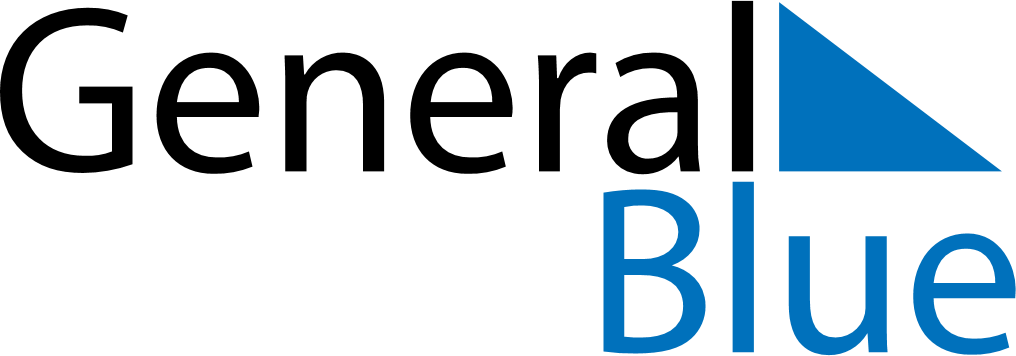 August 2019August 2019August 2019August 2019South KoreaSouth KoreaSouth KoreaMondayTuesdayWednesdayThursdayFridaySaturdaySaturdaySunday12334567891010111213141516171718Liberation Day192021222324242526272829303131